Lačni Franc si želi zasluženega odmora. Del njegovega odmora je seveda tudi malica, vendar je ta na drugi strani gozda! S pomočjo ukazov : OBRNI SE LEVO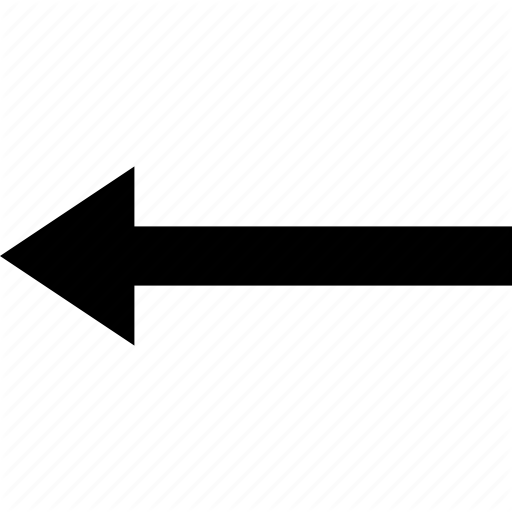  OBRNI SE DESNOPOJDI NAPREJ Mu pomagaj do zasluženega sendviča!Tvoja rešitev: 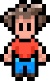 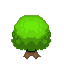 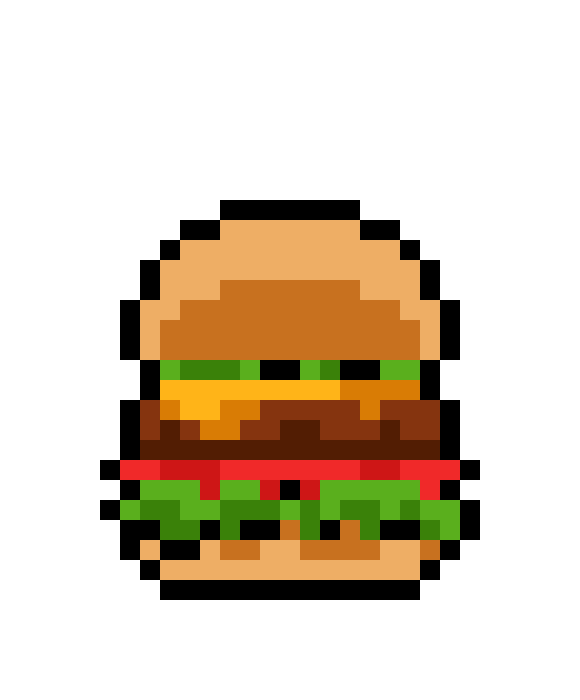 